Publicado en Madrid el 29/05/2018 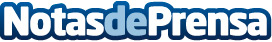 El síndrome Diógenes Digital afecta a un 60% de los usuarios de telefonía móvil, según Coaching ClubSegún Coaching Club, con la llegada de los dispositivos móviles se ha producido un incremento en el fenómeno del síndrome Diógenes Digital. La versión actualizada y digital del Diógenes moderno se podría describir en hacer acopio desmedido y sin criterio de cualquier objeto multimedia: correos electrónicos (incluyendo spam), documentos, vídeos, fotos, o imágenes que se envían por APP de mensajería: memes, carteles, etc.
Datos de contacto:Coaching ClubNota de prensa publicada en: https://www.notasdeprensa.es/el-sindrome-diogenes-digital-afecta-a-un-60-de Categorias: Nacional Sociedad E-Commerce Dispositivos móviles Otros Servicios http://www.notasdeprensa.es